Will Wording: Guidance for solicitors in England & WalesIf your client would like to include a gift in their will to Shelter for its general charitable purposes, please use the following wording:A SHARE OF THEIR ESTATEI give to Shelter of 88 Old Street, London, EC1V 9HU, registered charity number 263710 (England & Wales) all/ 	 % of the residue* of my estate absolutely for its general charitable purposes and I declare that the receipt of the Finance Director or other proper officer at Shelter for the time being shall be a sufficient discharge to my executor(s).*please delete as appropriateA CASH GIFTI give to Shelter of 88 Old Street, London, EC1V 9HU, registered charity number 263710 (England & Wales) the sum of £ 	 (please specify words and figures) free of tax for its general charitable purposes and I declare that the receipt of the Finance Director or other proper officer at Shelter for the time being shall be a sufficient discharge to my executor(s).A SPECIFIC ITEMI give to Shelter of 88 Old Street, London, EC1V 9HU, registered charity number 263710 (England & Wales) my 	 (specific item(s)) free of tax for its general charitable purposes and I declare that the receipt of the Finance Director or other proper officer at Shelter for the time being shall be a sufficient discharge to my executor(s).If your client would like to include a gift in their will to Shelter for an area of our work, please use the following wording:A SHARE OF THEIR ESTATEI give to Shelter of 88 Old Street, London, EC1V 9HU, registered charity number 263710 (England & Wales) all/ 	 % of the residue* of my estate with the wish, but without imposing a binding obligation, that the gift is used for 	 (please specify area of our work), and I declare that the receipt of the Finance Director or other proper officer at Shelter for the time being shall be a sufficient discharge tomy executor(s).*please delete as appropriateA CASH GIFTI give to Shelter of 88 Old Street, London, EC1V 9HU, registered charity number 263710 (England & Wales) the sum of £ 	 (please specify words and figures) free of tax, with the wish, but without imposing a binding obligation, that the gift is used for 	 (please specify area of our work), and I declare thatthe receipt of the Finance Director or other proper officer at Shelter for the time being shall be a sufficient discharge to my executor(s).A SPECIFIC ITEMI give to Shelter of 88 Old Street, London, EC1V 9HU, registered charity number 263710 (England & Wales) my		 (specific item(s)) free of tax, with the wish, but without imposing a binding obligation, that the gift is used for 	 (please specify area of our work), and I declare that the receipt of the Finance Director or other proper officer at Shelter for the time being shall be a sufficient discharge to my executor(s).HOME IS EVERYTHING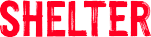 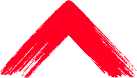 ©Shelter, the National Campaign for Homeless People Limited 2022. Registered charity in England & Wales (263710) and Scotland (SC002327).